MONDAY, 23. 3.Check your HOMEWORK (preveri DN) 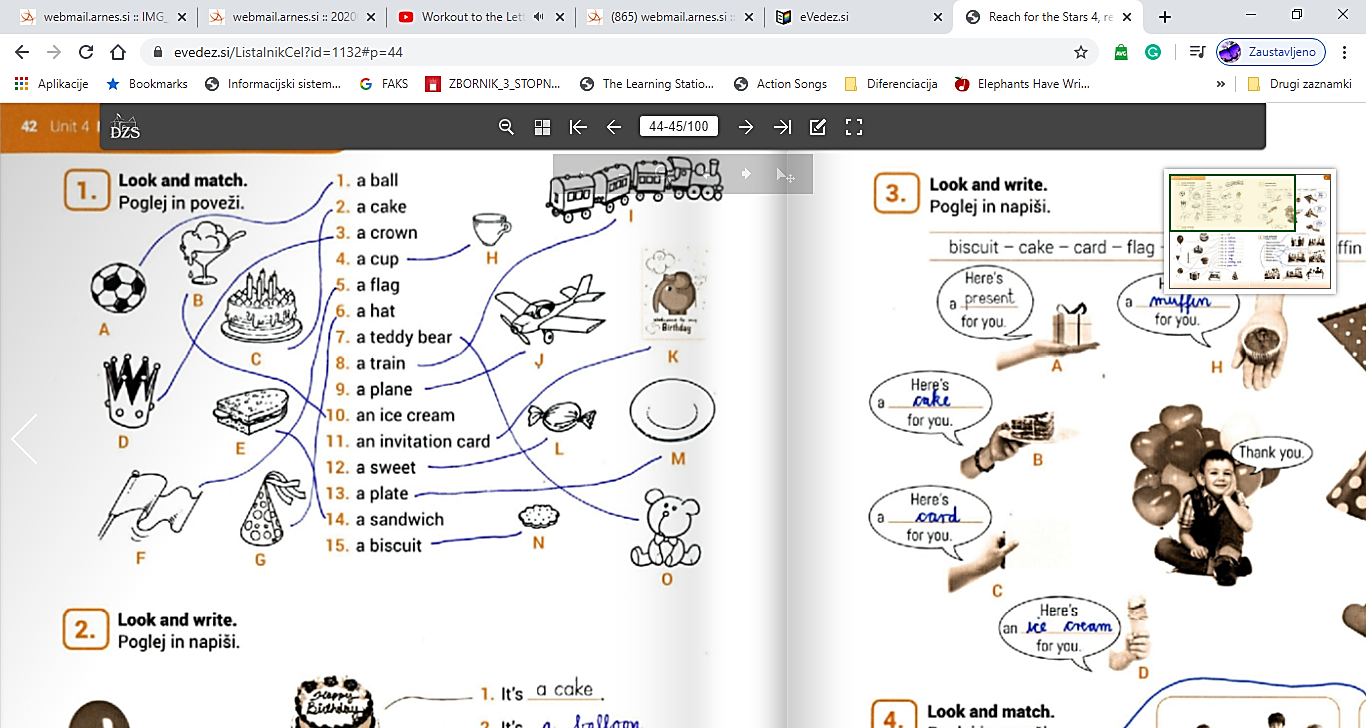 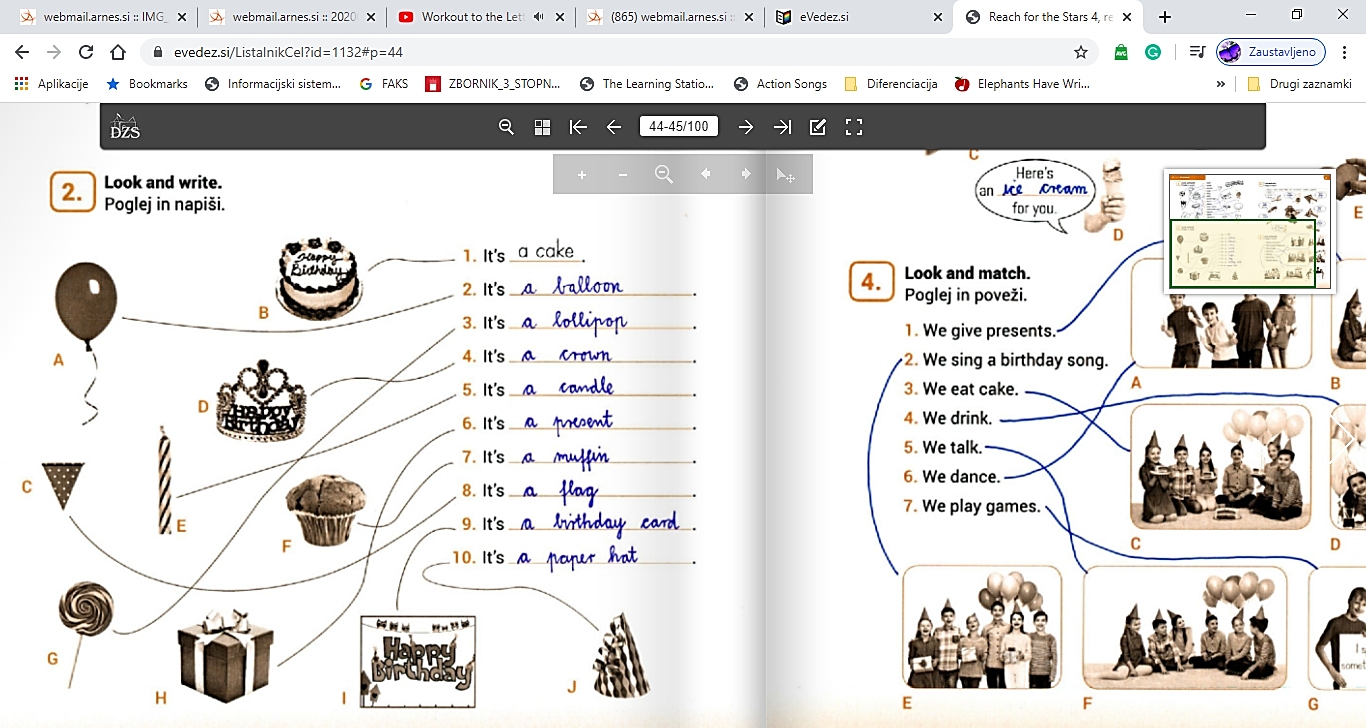 HAPPY BIRTHDAY CHART    (23rd March)Oglej si video: https://www.youtube.com/watch?v=LMs5M_IiQbcZapiši v zvezek. 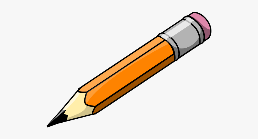 What do we do on a birthday party?We give presents. B (Mi damo darila.)We sing a birthday song. E (Mi zapojemo rojstnodnevno pesem.)We eat cake. A (Mi jemo torto.)We drink. F (Mi pijemo.)We dance. C (Mi plešemo.)We play games. D (Mi igramo igre.)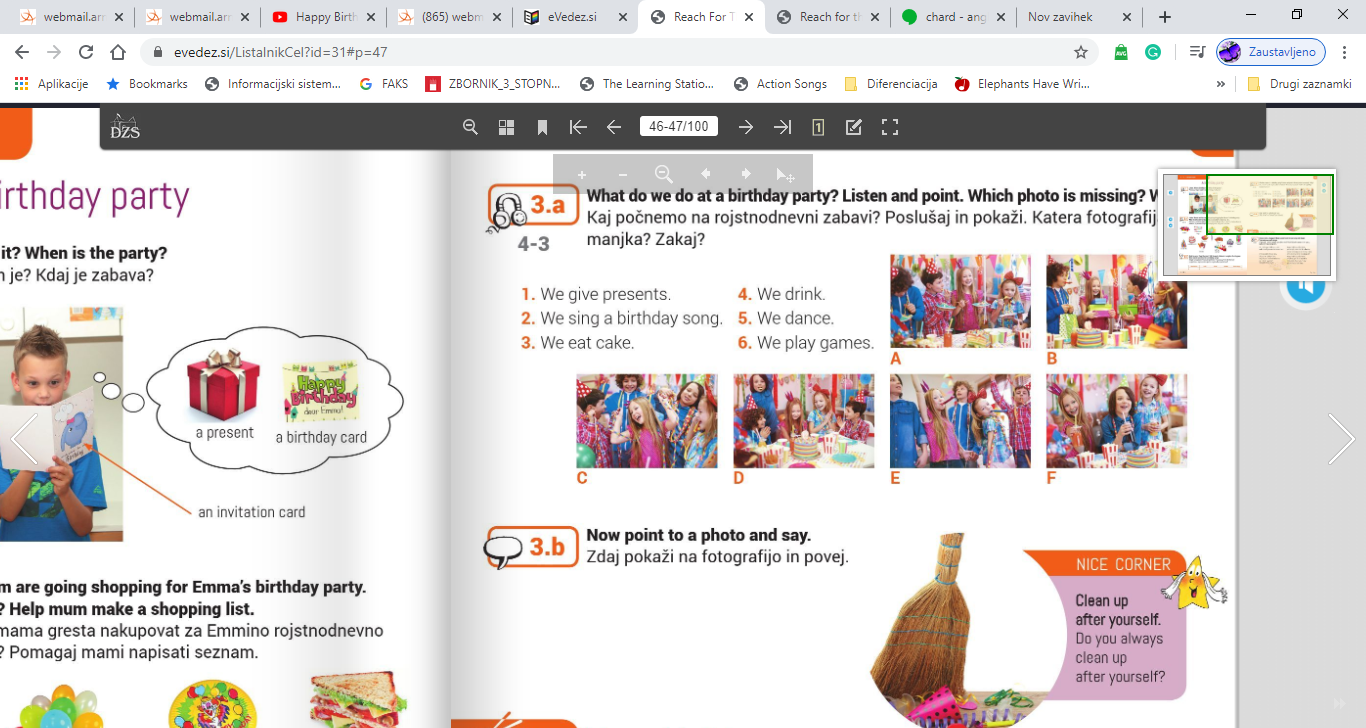 FUN TIME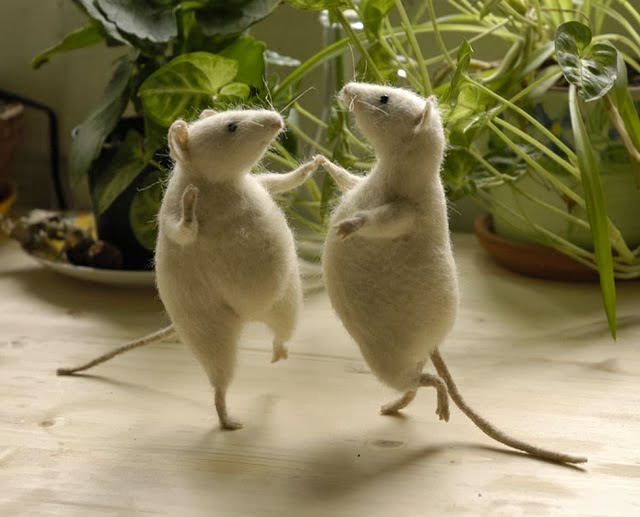 LET'S EXERCISE AND DANCE! https://www.youtube.com/watch?v=4FQKh3hMeqMhttps://www.youtube.com/watch?v=CT86Dl442jAhttps://www.youtube.com/watch?v=VFa0b_IIRac7 MINUT VAJE (GLASNO PONAVLJAJ GOVORNO VAJO)Repeat the new words (ponovi nove besede)Odpri zvezek in poišči nove besede, ki si jih zapisal (in narisal) v zvezek. Vzemi si 1 minuto in besede glasno ponavljaj. Nato zvezek zapri in skušaj ponoviti čim več besed. Kako ti je šlo? How many words?Na spletnem portalu evedež odpri učbenik na strani 46 (v tvojem učbeniku je to stran 44). Poslušaj posnetek 1 in 2. a. Write in your notebook(zapiši v zvezek)Spodnjo tabelo prepiši v zvezek in dopolni tabelo z besedami iz naloge 2. a. Lahko dodaš še kakšno novo besedo po tvojem izboru.Za pomoč ti je lahko tale posnetek: https://www.youtube.com/watch?v=mhypcd_1FL0Decorations(okrasje)Food(hrana)Drinks(pijača)Sweets(sladkarije)Other things(druge stvari)- flags- -------------